Schoolondersteuningsprofiel  2022-2026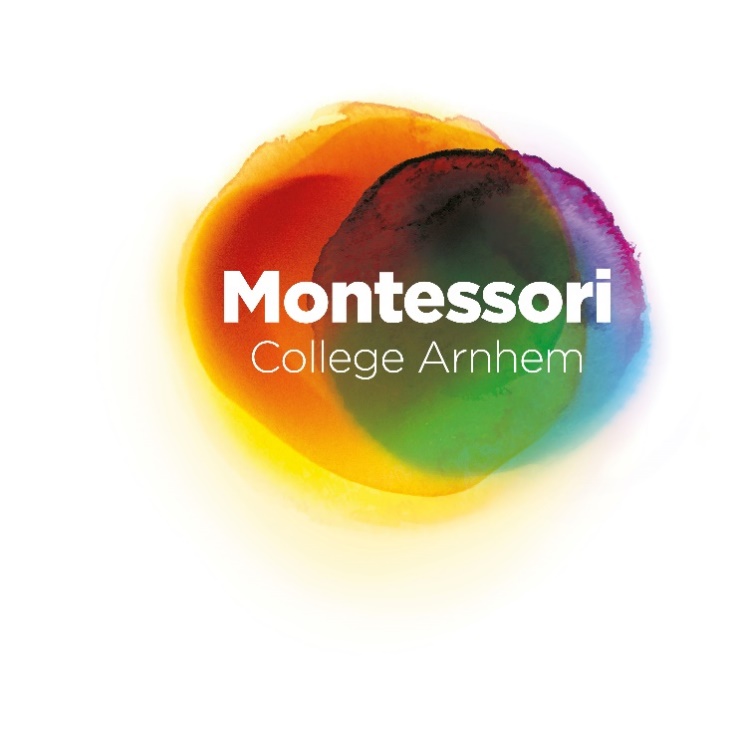 Voorwoord Een schoolondersteuningsprofiel (SOP) heeft een looptijd van vier jaar. Er zijn voornemens om de wetgeving rond de SOP’s aan te passen. Deze wetswijziging heeft o.a. gevolgen voor de wijze waarop het SOP in de toekomst zal moeten worden gebruikt. Het SOP zal vermoedelijk onderdeel worden van de schoolgids.Algemene informatie over onze schoolVia Scholen op de Kaart www.scholenopdekaart.nl/middelbare-scholen/380/Montessori-College-Arnhem krijgt u een goed beeld van onze school. Zo vindt u daar informatie over ons onderwijsniveau en de aantallen leerlingen in de afgelopen jaren. U kunt daar ook de resultaten bekijken en zien hoe onze school wordt gewaardeerd. InleidingEen MCA leerling is aan het eind van zijn schoolloopbaan ondernemend, maatschappelijk betrokken, creatief en benut kansen voor zijn eigen ontwikkeling. "Leer mij het zelf te doen" is het centrale motto in onze school. Wij zetten dan ook sterk in op het begeleiden van de leerlingen op weg naar meer zelfstandigheid. 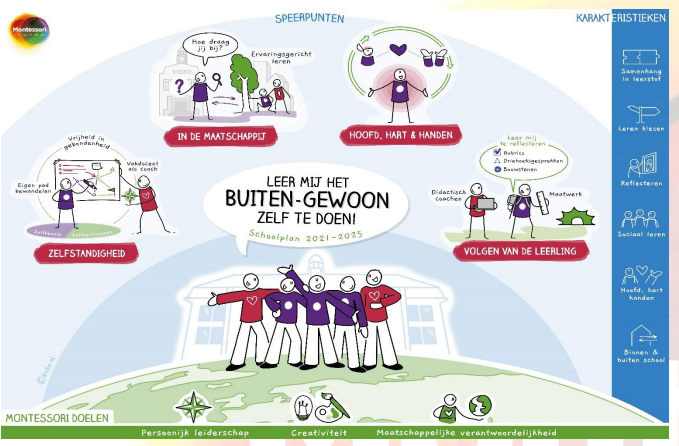 Wij willen dat al onze leerlingen onze school verlaten met een diploma dat past bij zijn of haar mogelijkheden. Sommige leerlingen hebben hier ondersteuning bij nodig. Of een leerling ondersteuning nodig heeft en hoe dat eruit gaat zien, is afhankelijk van zijn of haar onderwijs- en ondersteuningsbehoeften. Om dit helder te krijgen, gaat de school in gesprek met ouders en de leerling. De ondersteuning kan licht of kortdurend zijn, maar ook intensief en langdurend. De school zet daarvoor budget en deskundigen in. Soms is het ook nodig om deskundigen van buiten de school in te zetten, bijvoorbeeld van jeugdzorg en/of jeugdgezondheidszorg. In dit SOP beschrijven wij welke ondersteuningsmogelijkheden onze school heeft. 1.1 - Grenzen aan ondersteuningIn de praktijk kan het voorkomen dat het niet mogelijk blijkt om de ondersteuning te bieden zoals in dit document is beschreven. Dit kan het geval zijn wanneer:het aantal leerlingen met een specifieke ondersteuningsvraag (te) groot is de combinatie van ondersteuningsvragen binnen een klas (te) complex is. We zoeken dan samen met ouders en de leerling naar andere mogelijkheden. Ook kan het zijn dat de problemen die een leerling ervaart niet schoolgerelateerd zijn. In dat geval adviseren we ouders, vaak in overleg met deskundigen van buiten de school, over mogelijkheden voor begeleiding of onderzoek buiten het onderwijs. Wanneer wij inschatten niet tegemoet te kunnen komen aan de onderwijs- en ondersteuningsbehoeften van de leerling, dan informeren wij bij collega-scholen. Wanneer dit overleg niet leidt tot plaatsing op een andere school, gaat de school in overleg met het Samenwerkingsverband. De school waar de leerling is aangemeld behoudt de zorgplicht.Ondersteuning op onze school2.1 – Visie op ondersteuningAlle leerlingen op Montessori College Arnhem worden gezien. Elke leerling heeft een eigen mentor. Hij/zij begeleidt de leerling op school en onderhoudt het contact met thuis. De mentor begeleidt de leerling op schoolresultaten en welbevinden. Mocht er meer nodig zijn, dan kan de mentor samen met de ouders/verzorgers, extra hulp aanvragen vanuit de basisondersteuning of extra ondersteuning. Op onze school werken we met basisondersteuning en extra ondersteuning. Hieronder beschrijven we het verschil tussen beide ondersteuningsvormen. 2.2 - BasisondersteuningOnder basisondersteuning verstaan we de ondersteuning die geboden wordt door alle scholen binnen het Samenwerkingsverband de verbinding. We hebben het volgende met elkaar afgesproken: 2.3 - Extra ondersteuningExtra ondersteuning op school zetten we alleen in als het nodig is, dus als de ondersteuningsbehoeften van de leerling zichtbaar zijn op school. Dit is voor iedere leerling maatwerk. Vaak is extra ondersteuning een intensivering van de ondersteuning die wij in de basisondersteuning kunnen bieden (structureler, frequenter en/of langduriger). Extra ondersteuning wordt ingezet in overleg met de leerling, ouders en mogelijk deskundigen van buiten de school. Als een leerling extra ondersteuning krijgt, worden de afspraken hierover vastgelegd in ELO of in een Ontwikkelingsperspectiefplan (OPP). Wij hebben een aanbod voor leerlingen met de volgende onderwijs- en ondersteuningsbehoeften: 2.4 - Specifiek aanbod binnen onze schoolBinnen onze school kennen we het volgende specifieke aanbod:Ondersteuningsstructuur van onze school3.1 – Schematische weergave van onze ondersteuningsstructuurSchema volgende bladzijde laat zien hoe de communicatielijnen lopen en wie waarvoor verantwoordelijk is binnen onze school. 3.2 - Ondersteuning van docenten3.2 - Ondersteuning van docentenOp deze wijze ondersteunen wij onze docenten bij het lesgeven aan leerlingen die ondersteuning nodig hebben: Leerlingbespreking, klasbespreking en intervisiebijeenkomsten voor mentoren, vakdocenten en begeleidersHandelingsadviezen vanuit de WerkplaatsAmbulante begeleiders geven voorlichting en workshops over specifieke problematiek/diagnose. Co-teachingQuadraam organiseert cursussen waarbij een breed aanbod is voor deskundigheidsbevorderingen.3.3 - DeskundigenOnze school heeft voor de ondersteuning van leerlingen – uiteraard afhankelijk van zijn of haar onderwijs- en ondersteuningsbehoeften – onderstaande deskundigen beschikbaar.Inzet van deze deskundigen loopt via. Naam school / vestigingMontessori College ArnhemDirecteurM. StuiverContactpersoon ondersteuningG. ReintenWebsite samenwerkingsverbandwww.swvdeverbinding.nl De school heeft zicht op de leerontwikkeling van alle leerlingen en werkt opbrengstgericht.Dit doen wij zo: Alle resultaten en vorderingen zijn zichtbaar in een ELO (elektronische leeromgeving). De mentor heeft elke 5 à 6 weken een coachingsgesprek met de leerlingen. Onderdeel van de gesprek zijn, welbevinden, schoolresultaten en doelen voor de komende tijd. Daarnaast hebben alle vakdocenten ook een coachende rol. Zij begeleiden hun leerling voor hun vak, maken de vorderingen zichtbaar en geven leerstrategieën aan.Daarnaast nemen we de cito VAS eventueel aangevuld met SAQI of andere onderzoeken voor leerjaar 1, 2 en  3 af. We stellen aan de hand van de uitslag Cito Vas en behaalde resultaten van de vakken waar de leerling remediërende keuzecursus of keuzewerktijd voor gaat volgen om aan de hiaten te werken. Er zijn minimaal drie contactmomenten per jaar met ouders en leerling en mentor om de vorderingen te bespreken en doelen bij te stellen. Dit gebeurt in driehoeksgesprekken. Een gesprek waarbij de leerling ouders en school met elkaar in gesprek gaan om doelen op te stellen. De school werkt handelingsgericht en versterkt de handelingsbekwaamheid en competenties van haar personeel. Dit doen wij zo: Alle vakdocenten nemen deel aan leerling-en klasbesprekingen. Van alle klassen lj 1 t/m 3 zijn klassenplannen gemaakt en geactualiseerd. Een groot aantal docenten volgt de training didactisch coachen. De leerling krijgt hierdoor zelfregulerende feedback gericht op inhoud, strategie, modus en persoonlijke kwaliteiten.Elk jaar hebben we 6 conferentiedagen. Deze studiedagen worden gebruikt om ons onderwijs verder te ontwikkelen en expertise te delen. De school heeft een goed pedagogisch klimaat en is fysiek en sociaal veilig voor leerlingen en medewerkers.Dit doen wij zo: Social Media lessen in de school over de gevaren en gevolgen van social media.Peer 2 peer. Leerlingen uit de bovenbouw en in de klas helpen leerlingen elkaar met specifieke vakken. We hebben een zero-tolerance policy op onveilig gedrag. Alle collega’s dragen dit uit. Onze school heeft een pedagogische conciërge. Hij is tevens onze antipestcoördinator. Bij pesten, verzuim, onveiligheid binnen het gebouw, lost hij het samen met de betrokkenen op via de no blame methode. Binnen school hebben we BHV-ers opgeleid die zorgen voor de veiligheid bij calamiteiten. Zij worden jaarlijks bijgeschoold. We hebben twee vertrouwenspersonen in de school waar misstanden gemeld kunnen worden. De school neemt leerlingen zorgvuldig aan en draagt leerlingen zorgvuldig over.Dit doen wij zo:Alle leerlingen van de basisschool, die graag naar onze school willen, melden zich aan middels een aanmeldformulier. Montessori College Arnhem vraagt de basisschoolgegevens op en volgt het advies van de basisschool. We nemen contact op met de basisschool als dit gewenst is vanuit de basisschool of als we vragen hebben over de aanmelding. Daarnaast ontvangen we basisscholen uit de omgeving op school of gaan we op bezoek. Bij aanname heeft de nieuwe eerstejaarsleerling een kennismakingsdag voor de zomervakantie. Leerlingen met een ontwikkelingsperspectief die interesse hebben in onze school, vragen eerst een oriëntatie- gesprek aan. Leerlingen met een ontwikkelingsperspectief kunnen zich na het oriëntatiegesprek aanmelden. Samen met de leerling, ouders, school van herkomst en iemand uit het ondersteuningsteam, worden de onderwijsbehoeften onderzocht en bekeken of de leerling plaatsbaar is bij ons op school of dat onze zorgplicht ingaat (begeleiding naar een passende school). Leerlingen die op een andere school voor voortgezet onderwijs zitten en naar onze school willen, geldt dat de mentor/teamleider van de andere school eerst contact opneemt met onze teamleider. Dan pas gaat de procedure lopen. Als onze leerlingen de overstap maken naar een andere school, dan zorgt de mentor voor een goede overdracht. De school werkt samen met kernpartners aan een effectieve ondersteuningsstructuur. Dit doen wij zo: Zie hoofdstuk 3 van dit SOP met o.a.een overzicht van de ondersteuningsstructuur. De school stelt jaarlijks de effectiviteit van de ondersteuning en begeleiding van leerlingen vast.Dit doen wij zo: Elk jaar beschrijven wij in een jaarverslag- en jaarplan de schoolondersteuning die geboden is, welke doelen behaald zijn, bij welke leerlingen de ondersteuning goed heeft  gewerkt en welke punten aandacht nodig hebben. Dit jaarverslag-en jaarplan wordt zowel bij de MR als aan het samenwerkingsverband de Verbinding voorgelegd.De school heeft kortdurende ondersteuning op het gebied van leren en/of gedrag beschikbaar voor alle leerlingen van de school, indien zij daar behoefte aan hebben. Dit doen wij zo: zie paragraaf 2.3 van dit SOP.LERENLERENLERENLERENVoor leerlingen die ondersteuning nodig hebben bij het tot leren komen en blijven. Het gaat hierbij om het aanleren van algemene studievaardigheden en/of begeleiding bij specifieke vakken. Ook betreft het leerlingen die extra uitdaging in het onderwijsprogramma kunnen gebruiken. Voor leerlingen die ondersteuning nodig hebben bij het tot leren komen en blijven. Het gaat hierbij om het aanleren van algemene studievaardigheden en/of begeleiding bij specifieke vakken. Ook betreft het leerlingen die extra uitdaging in het onderwijsprogramma kunnen gebruiken. Voor leerlingen die ondersteuning nodig hebben bij het tot leren komen en blijven. Het gaat hierbij om het aanleren van algemene studievaardigheden en/of begeleiding bij specifieke vakken. Ook betreft het leerlingen die extra uitdaging in het onderwijsprogramma kunnen gebruiken. Voor leerlingen die ondersteuning nodig hebben bij het tot leren komen en blijven. Het gaat hierbij om het aanleren van algemene studievaardigheden en/of begeleiding bij specifieke vakken. Ook betreft het leerlingen die extra uitdaging in het onderwijsprogramma kunnen gebruiken. AanbodBasisExtraToelichtingDyslexiebegeleidingxVolgens dyslexieprotocol o.a. ClaroreadDyscalculiebegeleidingxVolgens dyscalculieprotocolHulp bij plannen en organiserenxTijdens mentoruren in leerjaar 1 en 2. Uitleg over de elektronische leeromgeving en deze om te zetten naar werkzaamheden in de week. StudievaardighedenxTijdens vaklessen en mentorlessen komen leren-leren en verschillende leerstrategieën aanbod. Keuzecursus leerjaar 1 en 2 zowel remediërend als uitdagend of talentontwikkelingxAanbod van rekenen tot koken, trampoline springen, etc.Keuzewerktijd voor mavo leerjaar 3,4,en havo leerjaar 3.xMogelijkheid voor extra uitleg en ondersteuning van huiswerk.Hulp bij plannen en organiserenxGroeps-en individuele begeleiding via de werkplaats als de mentorlessen en steunlessen niet voldoende zijn. Voorwaarde: Leerlingen worden aangemeld door de mentor en besproken in het ondersteuningsteam. Studievaardigheden en/of taakinitiatiexGroeps-en individuele begeleiding via de werkplaats als de mentorlessen en steunlessen niet voldoende zijn.Voorwaarde: Leerlingen worden aangemeld door de mentor en besproken in het ondersteuningsteam. Persoonlijke aanpassingen op leerprogrammaxMaatwerk op basis van belastbaarheid.Voorwaarde: Leerlingen worden aangemeld door de mentor en besproken in het ondersteuningsteam. GEDRAGGEDRAGGEDRAGGEDRAGVoor leerlingen die ondersteuning nodig hebben bij het leren omgaan met zichzelf en anderen en bij het vergroten van de zelfredzaamheid. Bijvoorbeeld bij het opbouwen en onderhouden van relaties met medeleerlingen en docenten, bij het op gepaste wijze opkomen voor jezelf en het kunnen omgaan met druk, stress en angsten.  Voor leerlingen die ondersteuning nodig hebben bij het leren omgaan met zichzelf en anderen en bij het vergroten van de zelfredzaamheid. Bijvoorbeeld bij het opbouwen en onderhouden van relaties met medeleerlingen en docenten, bij het op gepaste wijze opkomen voor jezelf en het kunnen omgaan met druk, stress en angsten.  Voor leerlingen die ondersteuning nodig hebben bij het leren omgaan met zichzelf en anderen en bij het vergroten van de zelfredzaamheid. Bijvoorbeeld bij het opbouwen en onderhouden van relaties met medeleerlingen en docenten, bij het op gepaste wijze opkomen voor jezelf en het kunnen omgaan met druk, stress en angsten.  Voor leerlingen die ondersteuning nodig hebben bij het leren omgaan met zichzelf en anderen en bij het vergroten van de zelfredzaamheid. Bijvoorbeeld bij het opbouwen en onderhouden van relaties met medeleerlingen en docenten, bij het op gepaste wijze opkomen voor jezelf en het kunnen omgaan met druk, stress en angsten.  AanbodBasisExtraToelichtingFaalangstreductietrainingxVoor alle leerjaren met faalangst, behalve de eindexamenkandidaten daarvoor is een aparte training. Sociale vaardigheidstraining/weerbaarheidstrainingxRots en Watertraining voor leerjaar 1 en 2ExamenvreestrainingxVoor eindexamenkandidaten met faalangst.Individuele, oplossings-gerichte gesprekken bij mentorxVoor leerlingen die  met een kortdurende begeleiding op school geholpen zijn.Individuele, oplossingsgerichte gesprekken bij ondersteuningsteamxVoor leerlingen die  met een kortdurende begeleiding op school geholpen zijn. Bij onvoldoende resultaat advies externe hulpverleningObservaties, opstellen handelingsplan en uitvoeringxDoor ondersteuningsteam.GEZONDHEIDGEZONDHEIDVoor leerlingen die behoefte hebben aan ondersteuning omdat zij lichamelijke klachten hebben (motoriek, zicht, gehoor, taal/spraak of een medische aandoening). Te denken valt aan aanpassingen in het schoolgebouw en het inzetten van hulpmiddelen.  Voor leerlingen die behoefte hebben aan ondersteuning omdat zij lichamelijke klachten hebben (motoriek, zicht, gehoor, taal/spraak of een medische aandoening). Te denken valt aan aanpassingen in het schoolgebouw en het inzetten van hulpmiddelen.  AanpassingenToelichtingLeerling met verminderd bewegingsapparaatDe school is toegankelijk voor  o.a. rolstoelgebruikersLeerlingen met TOSDocenten zijn bekend met taalontwikkelingsproblematieken (TOS) en werken volgens Simeaprotocol.Leerling met verminderd gehoorDocenten hebben beperkte ervaring met solo apparatuur en aanpassingen in luistertoetsen. We volgen het Simeaprotocol. Leerling met een verminderd zichtDocenten hebben beperkte ervaring met slechtziende leerlingen. Bijv. aangepast spelmateriaal voor lichamelijke opvoeding. Examens worden aangepast volgens CvTE (College voor toetsen en examens)Leerlingen met prikkelgevoeligheidLeerlingen die tijdelijk even rust nodig hebben, dan kan de mentor een aanvraag doen voor de Werkplaats; een rustige ruimte in de school. Leerlingen met verminderde concentratieLeerlingen die tijdelijk moeite hebben met concentreren, dan kan de mentor een aanvraag doen voor de Werkplaats; een rustige ruimte in de school.Leerlingen met beperkt energie niveau In school is een prikkelarm lokaal met een bank, tevens trajectklas.Deze kan dienen als rustruimte.De WerkplaatsVoor leerlingen die behoefte hebben aan begeleiding.  Deze begeleiding kan individueel of in kleine groepjes worden geboden. De Werkplaats is er voor leerlingen die af en toe behoefte hebben om naar een rustige, prikkelarme plek te gaan. In de Werkplaats wordt ook begeleiding geboden op leren en gedrag.Voorwaarde: Leerlingen worden aangemeld door de mentor en besproken in het ondersteuningsteam. Aandacht en tijd: De Werkplaats is dagelijks open van 8.20 uur tot 16.30 uur. Er is elke dag een begeleider werkzaam. Deze is zowel actief in de Werkplaats als in de klas. (Zij/hij gaat ook observeren in de klas, of biedt kortdurende begeleiding in de klas). Ruimtelijke omgeving: De Werkplaats; een rustig lokaal in de school.  Er is ook een gesprekskamer waar in kleine groepjes of individuele gesprekken kunnen plaatsvinden. Expertise: De begeleiders van de Werkplaats zijn orthopedagoog, ondersteuningscoördinator en leerlingbegeleiders. Daarnaast hebben we nog een pedagogische conciërge in school. De ondersteuningscoördinator stuurt de Werkplaats aan. Leermiddelen / materialen: In de Werkplaats wordt gewerkt met de boeken en de digitale leeromgeving van de school. Aangeboden hulpmiddelen inzetten zoals een bal met geluid bij visueel beperkte leerlingenSamenwerking met ketenpartners: Scholen uit de omgeving PO / (V)SOAmbulante begeleiders zoals KentalisSamenwerkingsverband de VerbindingGGDGemeentes / sociale (wijk)teams / leerplichtconsulentenMarant (langdurig zieke kinderen)Externe hulpverlening*Bij spoed is een crisiszorgadviesteam oproepbaarMentor, ouders via ondersteuningscoördinatorOndersteuningsbehoeften van leerlingen Ondersteuningsbehoeften van leerlingen Wie signaleert?vakdocenten-mentoren-ondersteunersouders/verzorgersleerlingenafdelingsleiderHoe?Gegevens bij aannameRapportage/cito VAS/ SAQiklassenplan / handelingsplanOPP LeerlingbesprekingGeprek mentor met de leerlingDe leerling kan vanuit de basisondersteuning het onderwijsprogramma volgenDe leerling kan vanuit de basisondersteuning het onderwijsprogramma volgenDe leerling heeft een ondersteuningsvraag waarin vanuit de basisondersteuning voorzien kan wordenHoe?Vaklessen, leerstrategieën.Groepsmentorlessen Individueel coachingsgesprekken met de mentorSteunlessenBegeleiding leerling op maat in de klas door vakdocentenDe leerling heeft een meer complexe ondersteuningsvraag waarin niet vanuit de basisondersteuning voorzien kan wordenDe leerling heeft een meer complexe ondersteuningsvraag waarin niet vanuit de basisondersteuning voorzien kan wordenVerwijzing naar ondersteuningsteam(De Werkplaats)Hoe?De mentor overlegt met de leerling, ouders/ verzorgers en vraagt toestemmingBespreking in het ondersteuningsteam(De Werkplaats)Hoe?mentor meldt de leerling aan met een aanmeldformulierOndersteuningsteam bespreekt de leerling, formuleert de actie en informeert de betrokkenenStart uitvoering handelingsplan ofOntwikkelingsperspectief (OPP)Hoe?Eén begeleider van de werkplaats is toegewezen aan de leerling en stelt een handelingsplan of ontwikkelingsperspectief (OPP) opMentor blijft de spil en informeert de ouders/verzorgersIndividuele begeleiding startLeerling heeft werkplaatspassen of zit wekelijks vaste momenten in de Werkplaats.Mentor en begeleider hebben regelmatig contact over de leerlingOndersteuningsteam monitort en evalueert de voortgang en legt dat vast in MagisterInzetten van externe hulpverleningHoe?In overleg met de leerling en/of ouders/verzorgers wordt afgestemd welke vorm van externe hulpverlening gewenst isde mentor of begeleider monitort de voortgang en onderhoudt de contacten met de externe hulpverlening.Ouders zijn verantwoordelijk voor de aanmelding bij externe hulpverlening, school kan indien gewenst ondersteunenDe ondersteuningsvraag van de leerling is dermate complex en alle vanuit het ondersteuningsteam ingezette acties leiden niet of maar gedeeltelijk  tot de gewenste veranderingDe ondersteuningsvraag van de leerling is dermate complex en alle vanuit het ondersteuningsteam ingezette acties leiden niet of maar gedeeltelijk  tot de gewenste veranderingBespreking in het Zorg- en adviesteamHoe?Mentor meldt de leerling aan bij de ondersteuningscoördinatorOuders/verzorgers worden geïnformeerd over de inhoud aanmelding en geven toestemming voor de bespreking  in het zorgadviesteam (ZAT)ZAT bespreekt de leerling en formuleert de actieUitkomst wordt door mentor of samen met iemand uit het ondersteuningsteam, teruggekoppeld naar ouders/verzorgersDe ondersteuningscoördinator  is samen met de mentor verantwoordelijk voor de voortgang.*Bij spoed is een crisiszorgadviesteam oproepbaarMentor, ouders via ondersteuningscoördinatorDeskundigen van schoolOndersteuningsteamOndersteuningscoördinatorLeerlingbegeleidersPedagogische conciërge orthopedagoogDyslexiecoördinatorDyscalculiecoördinatorRots-en watertrainerFaalangstreductietrainerTrainers voor plannen, organiseren en werkgeheugenOrthopedagoog van QuadraamPsycholoog van QuadraamDeskundigen van buiten school, structureel beschikbaar en tevens leden van zorgadviesteamWijkcoach LeerplichtambtenaarJeugdarts/jeugdverpleegkundigeDeskundigen van buiten school, op afroep beschikbaar (ook voor zorgadviesteam)Bureau SWV De Verbinding, voor advies en maatwerkoplossingenWijkagentVeilig thuisOnderwijsconsulentSamenwerkingsverband de VerbindingIriszorgMarant: onderwijsondersteuning voor kinderen die langdurig of chronisch ziek zijn. 